                                   Крылья ангелаАкция «Крылья ангела» традиционно приурочена ко Дню матери.. Впервые акция была организована в 2014 году. В ней приняли участие более 300 детей из многодетных семей города Москвы. В 2015 году акция стала проводиться в регионах. В ходе акции дети рисуют своего ангела-хранителя таким, каким они его себе представляют. Как известно, ангелы — это олицетворение доброты, любви, защиты и спасения — так же, как и мама. Свои рисунки участники акции подарили мамам.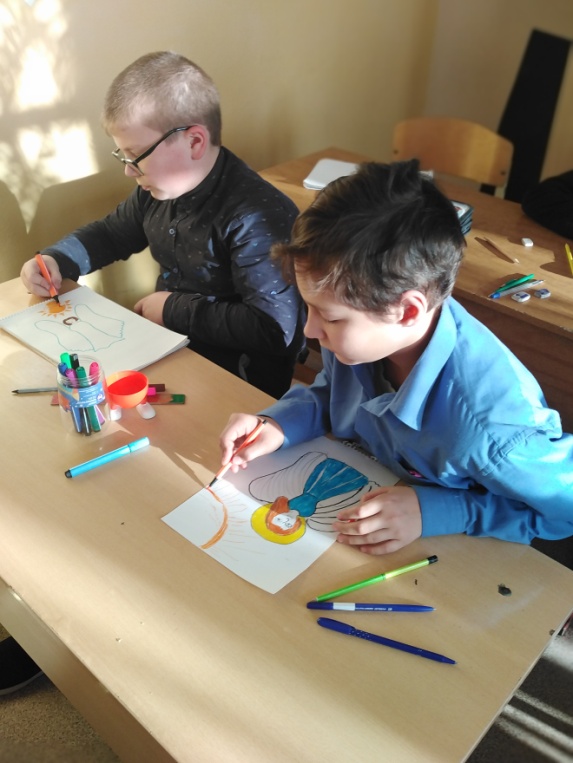 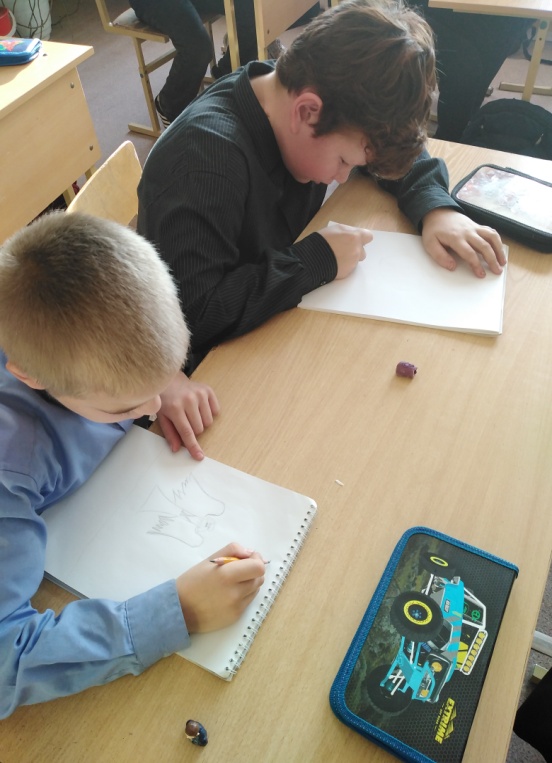 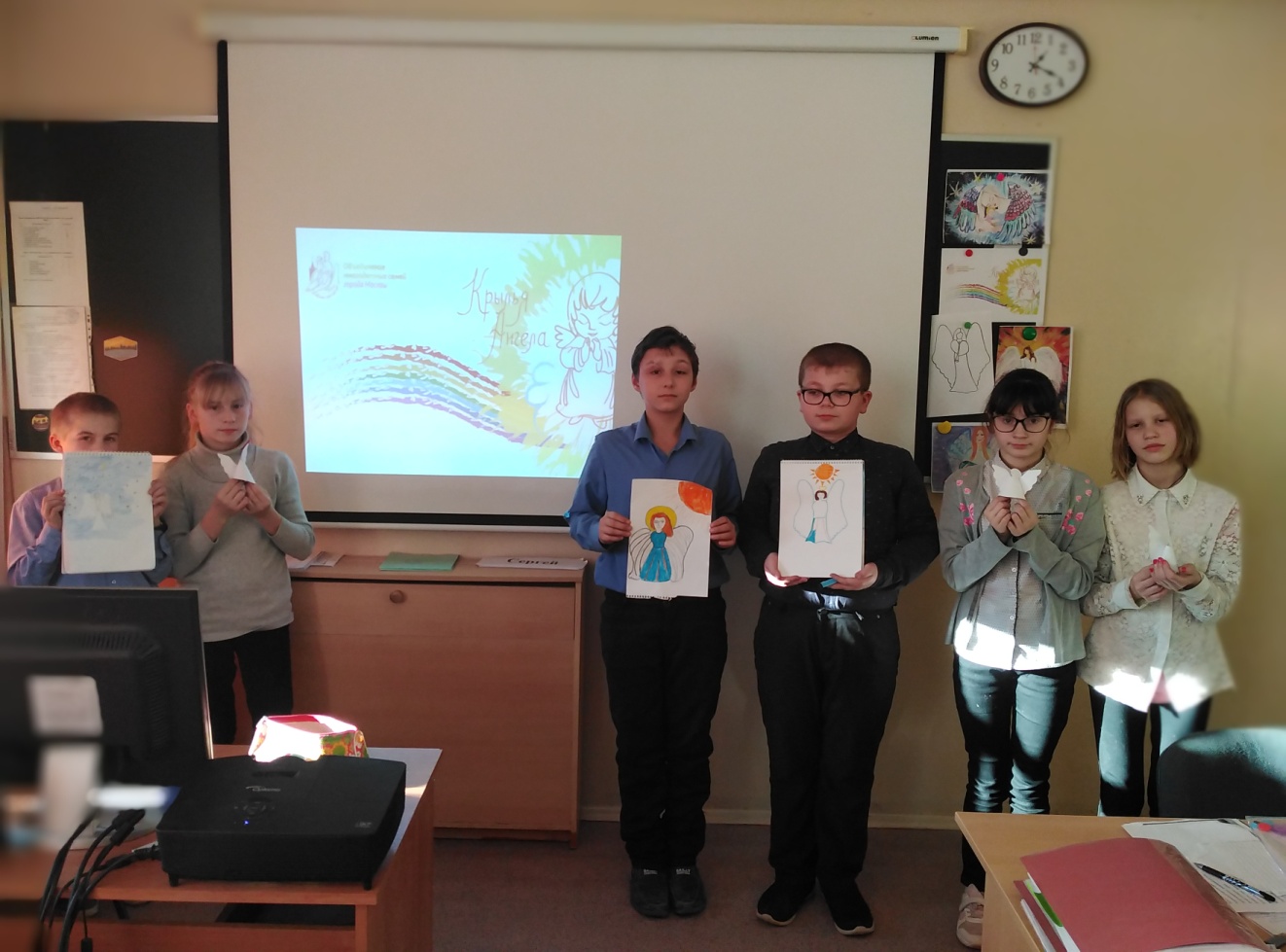 